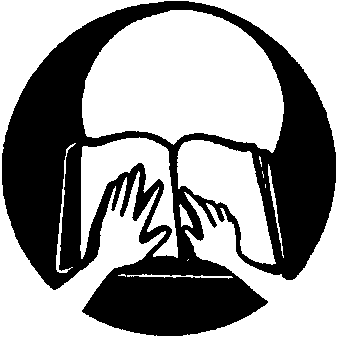 ZAVOD ZA SLEPO IN SLABOVIDNO MLADINO LJUBLJANALangusova ulica 81000 LJUBLJANAtelefon: +386 (01) 2442-750fax:	  +386 (01) 2442-777PRIJAVNICA NA DELAVNICO (poslati najkasneje do četrtka, 1. oktobra 2015)PODATKI O UDELEŽENCU / -KI:Številka osebnega dokumenta otroka: *Posebnosti (vpišite npr. gibalna oviranost, močenje postelje, odidem prej, jemljem zdravila (katera, kdaj, kdo mi ji da ...), alergije, starši prespijo v Zavodu (koliko, katere obroke bodo jedli) ...):Straši se bodo udeležili dejavnosti za starše (ustrezno obkroži): DA.NE.Če si res želiš in če se me res bojiš:Z mano pride še (prijatelj, prijateljica, brat, sestra ...) _________________________________ (ime, priimek), datum rojstva (vpiši) ____________________________.Prijavnico pošljite po pošti na naslov Zavoda za slepo in slabovidno mladino Ljubljana, Langusova ul. 8, 1000 Ljubljana in / ali koordinatorju programa na celesniknina@gmail.com.Podpis starša: _________________________________* Dovoljujem uporabo svojih osebnih podatkov pri vodenju evidenc in obdelavi podatkov v skladu z veljavnim Zakonom o varstvu osebnih podatkov. Podatki se zbirajo zaradi izdaje potrdila.Naslov delavnice:Koliščarji z velikega jezeraKoliščarji z velikega jezeraDatum izvedbe programa:8. in 9. oktober 2015Koordinator programa:mag. Nina Čelešnik KozamernikIme in priimek: *Datum rojstva: *Ime in priimek enega od staršev: *Telefon strašev: *Elektronski naslov staršev*:Označite ustrezno: *slabovidenslepNočitev v Zavodu za otroka(ustrezno označite): DANEKraj, datum: Podpis udeleženca: